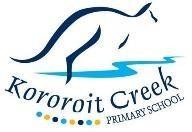                 Kororoit Creek Primary SchoolThe information requested in this form is required for enrolment purposes. This information is collected to plan for and support the educational needs of your child. This form should be completed by parents or carers who are responsible for enrolling their child. It is the responsibility of the person completing this form to consult with all other adults that need to be involved in the enrolment process. Parents or carers can co-sign the same form or complete separate forms if personal details are unable to be shared between them. If required information is not provided or there is a dispute between parents or carers about a child’s enrolment, the enrolling principal is required to consider the student’s education and wellbeing when deciding whether to defer or accept the enrolment.Only one enrolment form should be submitted per student. By completing and submitting this enrolment form, you are accepting a place for your child at the specified school (subject to any further checks required by the school). All schools across Australia are expected to collect the same information. Questions marked with a v are asked as a requirement of the Commonwealth Government to meet data collection, funding and reporting requirements under the Australian Education Regulations 2013. STUDENT DETAILSStudent’s Permanent ResidenceYour child’s permanent residence is the address where they spend the majority of their days during the school week. If they spend an equal amount of time at two addresses, both are considered their permanent address and your child will be entitled to enrol in the designated neighbourhood school for either address. The school may make enquiries to verify the information provided, such as checking the electoral roll at an Australian Electoral Commission office or the Victorian Electoral Commission head office; checking with a real estate agent; or checking whether there are any regulations/codes limiting the number of people living at one residence, for example if a rental property is a studio or one bedroom unit.SiblingsA sibling is defined broadly and can include step-siblings and students residing together as part of a multiple family cohabitation or out-of-home-care arrangements, including foster care, kinship care, permanent care and residential care.PARENT/CARER DETAILSEnrolling Adult 1Enrolling Adult 2Emergency Contacts Please provide emergency contacts in the event that the enrolling parents/carers are unavailable. Please ensure those  listed as emergency contacts are aware that their information has been provided for this purpose.Emergency contacts are only authorised to collect your child/children in the event we are unable to contact  parents/guardians in an emergency. They are not automatically authorised to pick up your child during the year. Verbal or written permission is required by the child’s parents/guardian for any other early pick up each time.Billing Details
You are not required to make payments or voluntary financial contributions to your school. Schools may request payments for extra-curricular items and activities. For more information, please refer to www.vic.gov.au/school-costs-and-fees. * Note: If you would like to send bills to another person / address, please ensure Additional Parent/Carer details are completed.Correspondence DetailsAdditional Parents/CarersIf yes, please complete the Adult 3 and/or Adult 4 sections as attachments. If required, you may request a separate form for additional parents/carers from the school. The separate form allows for the capture of four further parents/carers.STUDENT DEMOGRAPHICS * Note: An Australian birth certificate does not guarantee Australian residency or citizenship. Further information is available at www.passports.gov.au/getting-passport-how-it-works/documents-you-need/citizenship* Note: If you are unsure of your International Student ID, please contact the International Education Division via phone (03 9084 8497) or email (international@education.vic.gov.au).  * A young carer is a young person under 25 years of age who provides, or intends to provide care, assistance, or support to a family member with a mental illness, physical illness, disability, chronic illness, or who is aged or has an addiction.
* Students who live in court ordered alternative care arrangements away from their parents. These court ordered care arrangements include living with relatives or friends (kinship care), living with non-relative families (foster care or adolescent community placements) and living in residential care units.# If the student is living in an informal care arrangement, please contact the school for an Informal Carer’s Statutory Declaration, which must be completed.If there are any court orders about the child, please provide copies of those orders to the school with this form. 
Students residing in rural and regional Victoria or attending special schools may be entitled to receive travel assistance. Travel assistance may be in the form of access to a school bus service or financial support through a conveyance allowance to assist with the cost of travel. Information on eligibility and the application process can be obtained from the school.SCHOOL DETAILSPrevious Education – Students Enrolling in Foundation for the First Time* Note: A kindergarten program that is funded and approved by the Victorian Government, has a play-based learning program, and is delivered by a qualified teacher. Funded kindergarten programs can be found at www.education.vic.gov.au/findaservice  Previous Education – OtherSTUDENT MEDICAL DETAILS Schools require the health information requested in this section to plan for and support the health and wellbeing needs of students.Please note: If there is a situation or incident which requires first aid to be administered to your child, school staff will administer first aid that is reasonably necessary and appropriate to their level of training. School staff will also seek emergency medical attention for your child if it is considered reasonably necessary. Any costs associated with student injury rest with parents/carers unless the Department of Education is liable in negligence (liability is not automatic). In the event that your child needs medical attention, school staff will contact you as soon as practically possible.Medical ConditionsMedicationStudent Doctor ADDITIONAL LEARNING AND SUPPORT NEEDS The Department of Education recognises that adjustments may be required for students with additional needs, including students with disability, so that they can participate at school. School personnel and parents or carers work together to identify the adjustments that may be needed to meet the student’s learning and support needs.
Allied Health SupportSTUDENT SAFETY, ACCESS AND SPECIAL CIRCUMSTANCESStudent RiskThe Department of Education has a responsibility to assess and manage risk of harm to its staff and students. By providing information about your child, you will help facilitate their transition to school and ensure their safety. This may involve preparing a behaviour management plan or other appropriate strategies to meet the particular needs of the student.Court Orders and Other Care Arrangements (previously referred to as an Access Alert)If Yes, then complete the following questions and present a current copy of the document to the school.Activity Restrictions and Considerations Privacy Statement
The personal and health information collected in this form, and any attachments, is required for enrolment at all Victorian Government Schools. The information is collected to ensure accurate enrolment, and to plan for and support the educational needs of students. The information will be managed securely and accessed only by staff, on a need-to-know basis, and in accordance with the Department of Education Schools’ Privacy Policy which applies to all government schools (available at: www.education.vic.gov.au/Pages/schoolsprivacypolicy.aspx) or where mandated or allowed by law. Please also refer to the Victorian Government School Privacy Collection Notice for details on handling of personal and health information in schools: www.education.vic.gov.au/Pages/Schools'-Privacy-Collection-Notice.aspxDECLARATIONThank you for completing this Student Enrolment form. The information provided is required to enable staff to properly enrol your child at our school as such it is important that it is accurate and up to date. I/We confirm that:•	I am/We are the person/people named as completing this form.•	The information in this form is true and correct.•	I/We agree to authorise this form by electronic means with an electronic signature.Signature of Enrolling Adult: 	                 ______________                	 Date: _____ / _____ / ______Signature of Enrolling Adult (if applicable): 	                   _                             __     Date: _____ / _____ / ______
If there are any court orders about the child, please provide copies of those orders to the school with this form. A person with parental responsibility: a parent of a child under 18 years of age, subject to relevant court orders (including parenting orders made under the Family Law Act 1975 and protection orders made under the Children, Youth and Families Act 2005 by the Children’s Court, or other person granted parental responsibility under a relevant court order). A carer formally authorised by Child Protection to enrol the student: the Department of Families, Fairness and Housing (DFFH) can issue a written authorisation to the carer of a child in out of home care to make decisions about the child. In some circumstances this will include specific authorisation to enrol the child at school. Informal carer: an Informal Carer is a relative or other responsible adult with whom the child lives, and who has day to day care of the child. The informal carer should provide an Informal Carer Statutory Declaration to confirm their status as an informal carer. A copy of this statutory declaration can be obtained from www.education.vic.gov.au/PAL/informal-carer-statutory-declaration-template.pdfStudents living independently: If the student is an adult or a mature minor for the purpose of enrolment and they live independently. These students will need to be considered in accordance with the www.education.vic.gov.au/pal/decision-making-responsibilities-students/policy policy. Adult Students: a student 18 years of age or older is considered an adult and can sign their own consent form.OFFICE USE ONLY SECTION*Note: Additional forms including student medical advice and condition forms can be found here: Medical Advice Forms Student Enrolment Year – 20 	OFFICE USE ONLYCASES21 Student ID:Which year are you seeking to enrol this student?Intended start date: Foundation  1	 2	 3	 4	 5	 6  Day 1, Term 1          Other: _____/_____/_____Surname:Surname:Surname:First Given Name:First Given Name:First Given Name:Second Given Name: (if applicable)Second Given Name: (if applicable)Second Given Name: (if applicable)Preferred First Name: (if applicable)Preferred First Name: (if applicable)Preferred First Name: (if applicable)Gender:MaleFemaleSelf-described:  	Date of Birth:
      (dd-mm-yyyy) 	/	/	No. & Street Address: Suburb:State:Postcode:Postcode:How often does this student live at this address?How often does this student live at this address?How often does this student live at this address?How often does this student live at this address?How often does this student live at this address?How often does this student live at this address?¨ Always¨ Always¨ Mostly¨ Mostly¨ Balanced (50%)¨ Balanced (50%)If the student lives at another address during the school week, please provide further details including the address, who they reside with and how many days a week the student lives there:   If the student lives at another address during the school week, please provide further details including the address, who they reside with and how many days a week the student lives there:   If the student lives at another address during the school week, please provide further details including the address, who they reside with and how many days a week the student lives there:   If the student lives at another address during the school week, please provide further details including the address, who they reside with and how many days a week the student lives there:   If the student lives at another address during the school week, please provide further details including the address, who they reside with and how many days a week the student lives there:   If the student lives at another address during the school week, please provide further details including the address, who they reside with and how many days a week the student lives there:   Does the student have any siblings at this school? ¨ Yes¨ No (move to next section)NameNameCurrent Year LevelReside at same residential address as the studentReside at same residential address as the studentReside at same residential address as the student1¨ Yes¨ No¨ Sometimes2¨ Yes¨ No¨ Sometimes3¨ Yes¨ No¨ Sometimes4¨ Yes¨ No¨ SometimesTitleFirst Given NameSurnameGender ¨ Male      ¨ FemaleGender ¨ Self-described: _______________   ¨ Self-described: _______________   Adult 1 Relationship to student:Adult 1 Relationship to student:¨ Parent¨ Step Parent¨ Host Family¨ Relative¨ Self (adult student / mature minor)¨ Friend¨ Foster Parent¨ Other: _______________Student lives with Adult 1:Student lives with Adult 1:¨ Always¨ Mostly¨ Balanced (50%)¨ OccasionallyNo. & Street Address:Suburb:State:PostcodeAdult 1 Job Title:Adult 1 Employer:In which country was Adult 1 born?In which country was Adult 1 born?¨ Australia¨ Other (please specify): ________________TitleFirst Given NameSurnameGender ¨ Male      ¨ FemaleGender ¨ Self-described: _______________   ¨ Self-described: _______________   Adult 2 Relationship to student:Adult 2 Relationship to student:¨ Parent¨ Relative¨ Host Family¨ Friend¨ Foster Parent¨ Other: _______________¨ Step ParentStudent lives with Adult 2:Student lives with Adult 2:¨ Always¨ Mostly¨ Balanced (50%)¨ OccasionallyAddress is the same as Enrolling Adult 1 Address is the same as Enrolling Adult 1 ¨ Yes¨ Yes¨ No (complete below)¨ No (complete below)No. & Street Address:Suburb:State:PostcodePostcodeAdult 2 Job Title:Adult 2 Employer:In which country was Adult 1 born?In which country was Adult 1 born?¨ Australia¨ Other (please specify): ________________v Does Adult 1 speak a language other than English at home?v Does Adult 1 speak a language other than English at home?v Does Adult 1 speak a language other than English at home?¨ No, English only¨ No, English only¨ No, English only¨ Yes (please specify): ________________________¨ Yes (please specify): ________________________¨ Yes (please specify): ________________________Please indicate any additional languages spoken by Adult 1:Is an interpreter required?¨ Yes¨ NovWhat is the highest year of primary or secondary school that Adult 1 has completed? vWhat is the highest year of primary or secondary school that Adult 1 has completed? vWhat is the highest year of primary or secondary school that Adult 1 has completed? ¨ Year 12 or equivalent Year 11 or equivalent Year 11 or equivalent¨ Year 10 or equivalent¨ Year 9 or equivalent or below / no schooling¨ Year 9 or equivalent or below / no schoolingvWhat is the level of the highest qualification that Adult 1 has completed?vWhat is the level of the highest qualification that Adult 1 has completed?vWhat is the level of the highest qualification that Adult 1 has completed?¨ Bachelor degree or above¨ Advanced diploma / Diploma¨ Advanced diploma / Diploma¨ Certificate I to IV (including trade certificate)¨ No non-school qualification¨ No non-school qualificationvWhat is the occupation group of Adult 1? Please select the appropriate current parental occupation group from the attached list at the end of the document.  If the person is not currently in paid work but has had a job in the last 12 months, or has retired in the last 12 months, please use their last occupation to select from the attached list.vWhat is the occupation group of Adult 1? Please select the appropriate current parental occupation group from the attached list at the end of the document.  If the person is not currently in paid work but has had a job in the last 12 months, or has retired in the last 12 months, please use their last occupation to select from the attached list.vWhat is the occupation group of Adult 1? Please select the appropriate current parental occupation group from the attached list at the end of the document.  If the person is not currently in paid work but has had a job in the last 12 months, or has retired in the last 12 months, please use their last occupation to select from the attached list.If the person has not been in paid work for the last 12 months, enter ‘N’.If the person has not been in paid work for the last 12 months, enter ‘N’.What is the main language spoken between the student and adult at home?Preferred language of communications:Is Adult 1 interested in being involved in school group participation activities? (e.g., School Council, excursions)¨ Yes¨ NoCan we contact Adult 2 during school hours? Can we contact Adult 2 during school hours? ¨ Yes¨ NoIs Adult 2 usually home during school hours?Is Adult 2 usually home during school hours?¨ Yes¨ NoHome Phone:Work Phone:Mobile:SMS Notifications:SMS Notifications:¨ Yes¨ NoEmail Address:Email Notifications:Email Notifications:¨ Yes¨ NoAdult 2’s preferred method of contact: (Email shall be used for communication that cannot be sent via phone)Adult 2’s preferred method of contact: (Email shall be used for communication that cannot be sent via phone)¨ Mobile¨ Email Adult 2’s preferred method of contact: (Email shall be used for communication that cannot be sent via phone)Adult 2’s preferred method of contact: (Email shall be used for communication that cannot be sent via phone)¨ Home Phone¨ Work PhoneSpecify any other special conditions or times related to contact?Specify any other special conditions or times related to contact?Can we contact Adult 1 during school hours? Can we contact Adult 1 during school hours? ¨ Yes¨ NoIs Adult 1 usually home during school hours? Is Adult 1 usually home during school hours? ¨ Yes¨ NoHome Phone:Work Phone:Mobile:SMS Notifications:SMS Notifications:¨ Yes¨ NoEmail Address:Email Notifications:Email Notifications:¨ Yes¨ NoAdult 1’s preferred method of contact: (Email shall be used for communication that cannot be sent via phone)Adult 1’s preferred method of contact: (Email shall be used for communication that cannot be sent via phone)¨ Mobile¨ Email Adult 1’s preferred method of contact: (Email shall be used for communication that cannot be sent via phone)Adult 1’s preferred method of contact: (Email shall be used for communication that cannot be sent via phone)¨ Home Phone¨ Work PhoneSpecify any other special conditions or times related to contact?Specify any other special conditions or times related to contact?NameRelationshipTelephone ContactLanguage SpokenNeighbour, Relative, Friend or Other (please specify)Write E for English1234Send bills to: (select one)Send bills to: (select one)¨ Adult 1¨ Adult 2¨ Another person / address* (complete details below)¨ Another person / address* (complete details below)Name to be used for all billing correspondence: Name to be used for all billing correspondence: Name to be used for all billing correspondence: No. & Street or PO BoxSuburb:State:Postcode:Billing Email:Send correspondence addressed to: (select one)¨ Adult 1¨ Adult 2¨ Both Adults       ¨ NeitherAre there additional parents/carers in the student’s life? Are there additional parents/carers in the student’s life? ¨ Yes (provide details below)¨ No (move to next section)Name of Adult 3:Name of Adult 4: v In which country was the student born?v In which country was the student born?v In which country was the student born?v In which country was the student born?v In which country was the student born?v In which country was the student born?¨ Australia¨ Australia¨ Other (please specify): ________________________________________________¨ Other (please specify): ________________________________________________¨ Other (please specify): ________________________________________________¨ Other (please specify): ________________________________________________If born overseas, on what date did the student arrive in Australia? (dd-mm-yyyy)If born overseas, on what date did the student arrive in Australia? (dd-mm-yyyy)If born overseas, on what date did the student arrive in Australia? (dd-mm-yyyy)If born overseas, on what date did the student arrive in Australia? (dd-mm-yyyy)If born overseas, on what date did the student arrive in Australia? (dd-mm-yyyy)_____ / _____ / _______What is the student’s residency status? * What is the student’s residency status? * What is the student’s residency status? * What is the student’s residency status? * What is the student’s residency status? * What is the student’s residency status? * ¨ Australian citizen – holds Australian Passport¨ Australian citizen – holds Australian Passport¨ Australian citizen – holds Australian Passport¨ Australian citizen – holds Australian Passport¨ Permanent Resident (provide visa details below)¨ Permanent Resident (provide visa details below)¨ Australian citizen – eligible for Australian Passport ¨ Australian citizen – eligible for Australian Passport ¨ Australian citizen – eligible for Australian Passport ¨ Australian citizen – eligible for Australian Passport ¨ Temporary Resident (provide visa details below)¨ Temporary Resident (provide visa details below)¨ New Zealand citizen¨ New Zealand citizen¨ New Zealand citizen¨ New Zealand citizenVisa Sub Class:Visa Expiry Date: (dd-mm-yyyy)Visa Expiry Date: (dd-mm-yyyy)_____ / _____ / _______Visa Statistical Code: (Required for some sub-classes)Visa Statistical Code: (Required for some sub-classes)Visa Statistical Code: (Required for some sub-classes)Does the student hold a Bridging Visa?¨ Yes (provide further detail below)¨ NoIf Yes, what was the student’s previous visa?If Yes, what visa has the student applied for?International Student ID*: (Not required for exchange students)Does the student speak English? Does the student speak English? ¨ Yes¨ Nov Does the student speak a language other than English at home? v Does the student speak a language other than English at home? v Does the student speak a language other than English at home? v Does the student speak a language other than English at home? ¨ No, English only¨ No, English only¨ No, English only¨ No, English only¨ Yes (please specify the main language spoken at home): ___________________________________________________¨ Yes (please specify the main language spoken at home): ___________________________________________________¨ Yes (please specify the main language spoken at home): ___________________________________________________¨ Yes (please specify the main language spoken at home): ___________________________________________________v Is the student of Aboriginal or Torres Strait Islander origin? v Is the student of Aboriginal or Torres Strait Islander origin? v Is the student of Aboriginal or Torres Strait Islander origin? v Is the student of Aboriginal or Torres Strait Islander origin? ¨ No¨ Yes, Aboriginal ¨ Yes, Aboriginal ¨ Yes, Aboriginal ¨ Yes, Torres Strait Islander¨ Yes, Both Aboriginal & Torres Strait Islander¨ Yes, Both Aboriginal & Torres Strait Islander¨ Yes, Both Aboriginal & Torres Strait IslanderIs the student a young carer (providing support/care for other family member/s)? *Is the student a young carer (providing support/care for other family member/s)? *¨ Yes¨ NoWhat are the student’s living arrangements? What are the student’s living arrangements? ¨ Student lives with parents/carers together at the same residence¨ Student lives with each parent/carer at different times¨ Student lives with one parent/carer only¨ State Arranged Out of Home Care*¨ Informal care arrangement#¨ Student is independent¨ Homeless If the student has a Case Manager, please provide their contact details below: If the student has a Case Manager, please provide their contact details below: How will the student primarily travel to and from school?How will the student primarily travel to and from school?How will the student primarily travel to and from school?How will the student primarily travel to and from school?How will the student primarily travel to and from school?¨ Walking¨ School Bus¨ Train¨ Driven by parent/carer¨ Taxi / Ride Share¨ Bicycle¨ Public Bus¨ Tram¨ Self-Driven¨ Other: _______________________If the student catches public transport to school, what station/stop does their journey commence:If the student catches public transport to school, what station/stop does their journey commence:If the student catches public transport to school, what station/stop does their journey commence:If the student drives themself to school, what is their Car Registration Number:If the student drives themself to school, what is their Car Registration Number:If the student drives themself to school, what is their Car Registration Number:Are you seeking to enrol the student at this school full-time? Are you seeking to enrol the student at this school full-time? ¨ Yes (move to next section)¨ Yes (move to next section)¨ Yes (move to next section)¨ Yes (move to next section)¨ No ¨ No ¨ No If No, how many days a week would the student be attending this school? If No, how many days a week would the student be attending this school? If No, how many days a week would the student be attending this school? If No, how many days a week would the student be attending this school? If No, provide reason you are seeking part-time enrolment:If No, provide reason you are seeking part-time enrolment:If No, provide reason you are seeking part-time enrolment:If No, provide reason you are seeking part-time enrolment:If No, provide reason you are seeking part-time enrolment:If No, provide reason you are seeking part-time enrolment:If No, provide reason you are seeking part-time enrolment:If No, provide reason you are seeking part-time enrolment:If No, provide reason you are seeking part-time enrolment:If No, provide details for other schools:If No, provide details for other schools:If No, provide details for other schools:If No, provide details for other schools:If No, provide details for other schools:If No, provide details for other schools:If No, provide details for other schools:If No, provide details for other schools:If No, provide details for other schools:Other school name:Days / week:Has enrolment been accepted?Has enrolment been accepted?¨ Yes¨ NoOther school name:Days / week:Has enrolment been accepted?Has enrolment been accepted?¨ Yes¨ NoIs the student attending a funded kindergarten program* in the year before Foundation? Is the student attending a funded kindergarten program* in the year before Foundation? ¨ Yes¨ NoName of kindergarten or early childhood service:Has the student previously been enrolled at another school? ¨ Yes, in Victoria – Government School¨ Yes, in Victoria – Catholic or Independent School¨ Yes, in Victoria – Catholic or Independent SchoolHas the student previously been enrolled at another school? ¨ Yes, interstate¨ Yes, overseas¨ No (move to next section)If Yes, name of last school attended:If Yes, location of last school attended: (suburb/town/state/country)If Yes, date of attendance: (dd-mm-yyyy)_______ / _______ / ________ to _______ / _______ / _________If Yes, year levels of previous education:If the student studied overseas, what age did the student first start school?What was the language of the student’s previous education?Period of interruption to education: (months/years)Is the student repeating a year level? ¨ Yes¨ NoDoes the student have an allergy?If yes, please provide the school with an ASCIA Action Plan for Allergies (available at: www.allergy.org.au/hp/ascia-plans-action-and-treatment#r2a)¨ Yes¨ NoIs the student at risk of anaphylaxis?If yes, please provide the school with an ASCIA Action Plan for Anaphylaxis (available at: www.allergy.org.au/hp/anaphylaxis/ascia-action-plan-for-anaphylaxis)¨ Yes¨ NoDoes the student have asthma? ¨ Yes¨ No¨ NoHas a current Asthma Action Plan been provided to School? If No, please provide an Asthma Action Plan to the School (available at: www.asthma.org.au/treatment-diagnosis/asthma-action-plan/)Has a current Asthma Action Plan been provided to School? If No, please provide an Asthma Action Plan to the School (available at: www.asthma.org.au/treatment-diagnosis/asthma-action-plan/)¨ Yes¨ NoDoes the student have any other medical condition or other relevant medical assessment that the school needs to know about? If Yes, please ask the school for the appropriate medical advice form, to be completed by the treating medical practitioner and returned to school.¨ Yes¨ NoIf Yes to any of the above, please specify:If Yes to any of the above, please specify:If Yes to any of the above, please specify:Does the student take medication? ¨ Yes¨ NoIs the medication required during school hours? If Yes, please ask the school for a Medication Authority Form, to be completed by the treating medical practitioner and returned to school¨ Yes¨ NoName of medications taken:Name of medications taken:Name of medications taken:Doctor’s Name:Medical Centre:Street Address:Suburb:Postcode:State:Telephone Number:Does the student have additional needs and require support for learning?¨ Yes¨ NoDoes the student have additional needs in any of the following areas? Hearing:¨ Yes (please specify): __________________________________Does the student have additional needs in any of the following areas? Vision:¨ Yes (please specify): __________________________________Does the student have additional needs in any of the following areas? Speech/Language:¨ Yes (please specify): __________________________________Does the student have additional needs in any of the following areas? Physical:¨ Yes (please specify): __________________________________Does the student have additional needs in any of the following areas? Cognitive/Learning:¨ Yes (please specify): __________________________________Does the student have additional needs in any of the following areas? Social/Emotional:¨ Yes (please specify): __________________________________Has the student had a disability assessment before? ¨ NoHas the student had a disability assessment before? ¨ Yes (specify outcome): _______________________________________________Has the student received individualised disability funding before?¨ NoHas the student received individualised disability funding before?¨ Yes (please specify):_________________________________________________Has any previous education provider prepared a documented plan to support the student’s additional learning needs?¨ NoHas any previous education provider prepared a documented plan to support the student’s additional learning needs?¨ Yes (provide details): ________________________________________________Please indicate any adjustments that may assist the student to participate at school:Has the student previously accessed support from an allied health professional?Has the student previously accessed support from an allied health professional?Has the student previously accessed support from an allied health professional?Has the student previously accessed support from an allied health professional?Has the student previously accessed support from an allied health professional?Has the student previously accessed support from an allied health professional?Occupational therapy:Occupational therapy:Exercise physiologyExercise physiologySpeech pathologySpeech pathology¨ Yes¨ No¨ Yes¨ No¨ Yes¨ NoName and contact details:Name and contact details:Name and contact details:Name and contact details:Name and contact details:Name and contact details:PhysiotherapyPhysiotherapyBehaviour supportBehaviour supportOtherOther¨ Yes¨ No¨ Yes¨ No¨ Yes¨ NoName and contact details:Name and contact details:Name and contact details:Name and contact details:Name and contact details:Name and contact details:To your knowledge, is there anything in the student’s history or circumstances (including medical history not already provided) which might pose a risk of any type to this student, other students, or staff at this school? To your knowledge, is there anything in the student’s history or circumstances (including medical history not already provided) which might pose a risk of any type to this student, other students, or staff at this school? ¨ Yes ¨ No (move to the next section)If Yes, please provide further detail:If Yes, please provide further detail:Is there an intervention order, parenting order or any other court order impacting the student? Is there an intervention order, parenting order or any other court order impacting the student? ¨ Yes ¨ No (move to the next section)Court Order or other access document type: ¨ Family Law Order / Parenting Order¨ Family Law Order / Parenting Order¨ Parenting Plan / Agreement¨ Intervention OrderCourt Order or other access document type: ¨ Child Protection Order¨ Child Protection Order¨ DFFH Authorisation¨ Other: ___________Please provide further details of the Court Order or other access documents, and any other safety concerns:Please provide further details of the Court Order or other access documents, and any other safety concerns:Please provide further details of the Court Order or other access documents, and any other safety concerns:Please provide further details of the Court Order or other access documents, and any other safety concerns:Please provide further details of the Court Order or other access documents, and any other safety concerns:End Date (if applicable): (dd-mm-yyyy)End Date (if applicable): (dd-mm-yyyy)Are there any activities (organised by the school and/or third parties) that the student cannot participate in?Are there any activities (organised by the school and/or third parties) that the student cannot participate in?¨ Yes ¨ No (move to the next section)If Yes, please provide further detail: (e.g. sport, excursions)If Yes, please provide further detail: (e.g. sport, excursions)Please select the category that best describes who has signed and completed this form. This will assist the school with the enrolment process.¨ Both parents/carers have completed and signed this form.¨ Parents/carers are completing separate forms (schools can provide additional forms on request).¨ One parent has completed and signed this form on behalf of both parents. Contact details for the other parent have been provided in the form for the school’s use as required. ¨ One parent has completed and signed this form and the contact details for the other parent are unknown to the enrolling parent/carer and not provided. ¨ There is only one parent/carer with legal responsibility for the child and that person has completed and signed this form. ¨ Other, please specify: (for instance, where the contact details for the other parent are known but it is not appropriate or 
safe to contact them) ______________________________________________________________________________WHO CAN SIGN THIS FORM?OFFICE USE ONLYOFFICE USE ONLYOFFICE USE ONLYOFFICE USE ONLYOFFICE USE ONLYOFFICE USE ONLYOFFICE USE ONLYOFFICE USE ONLYOFFICE USE ONLYOFFICE USE ONLYOFFICE USE ONLYOFFICE USE ONLYOFFICE USE ONLYOFFICE USE ONLYOFFICE USE ONLYOFFICE USE ONLYOFFICE USE ONLYOFFICE USE ONLYOFFICE USE ONLYInformation Verified:Information Verified:¨Yes¨Yes¨Yes¨Yes¨ No¨ No¨ No¨ No¨ No¨ NoEnrolment Date:Enrolment Date:Date Received:Date Received:Date Checked:Date Checked:Date Checked:Date Checked:Date Entered:Date Entered:Date Entered:Date Entered:Date Entered:Date Confirmation Letter Sent: Date Confirmation Letter Sent: Date Confirmation Letter Sent: Have School Reports been received? (year 1 -6)Have School Reports been received? (year 1 -6)Have School Reports been received? (year 1 -6)Have School Reports been received? (year 1 -6)Have School Reports been received? (year 1 -6)Have School Reports been received? (year 1 -6)Year level: Home Group: Home Group: Home Group: Home Group: Home Group: Home Group: House:House:Australian residency confirmed:Australian residency confirmed:¨ Yes¨ Yes¨ Yes¨ Yes¨ Yes¨ Yes¨ Yes¨ No¨ No¨ No¨ No¨ Not sighted / provided¨ Not sighted / provided¨ Not sighted / provided¨ Not sighted / provided¨ Not sighted / provided¨ Not sighted / providedChild’s Name & Date of birth confirmed:Child’s Name & Date of birth confirmed:¨ Yes – Birth certificate¨ Yes – Birth certificate¨ Yes – Birth certificate¨ Yes – Birth certificate¨ Yes – Birth certificate¨ Yes – Birth certificate¨ Yes – Birth certificate¨ Yes – Doctor certificate¨ Yes – Doctor certificate¨ Yes – Doctor certificate¨ Yes – Doctor certificate¨ Yes - Other¨ Yes - Other¨ Yes - Other¨ Yes - Other¨ Not sighted / provided¨ Not sighted / providedDoes the student have a Disability ID number? Does the student have a Disability ID number? ¨ Yes (please specify): _____________________¨ Yes (please specify): _____________________¨ Yes (please specify): _____________________¨ Yes (please specify): _____________________¨ Yes (please specify): _____________________¨ Yes (please specify): _____________________¨ Yes (please specify): _____________________¨ Yes (please specify): _____________________¨ Yes (please specify): _____________________¨ Yes (please specify): _____________________¨ Yes (please specify): _____________________¨ Yes (please specify): _____________________¨ Yes (please specify): _____________________¨ Yes (please specify): _____________________¨ No¨ No¨ NoIs there a medical Alert for the student? Is there a medical Alert for the student? Is there a medical Alert for the student? Is there a medical Alert for the student? Is there a medical Alert for the student?  Yes Yes Yes Yes Yes Yes Yes  No  No  No  No  No  No  NoDoes the student have a Victorian Student Number (VSN)?Does the student have a Victorian Student Number (VSN)?Does the student have a Victorian Student Number (VSN)?¨ Yes, please specify: ____________________¨ Yes, but the VSN is unknown¨ No, the student has never been issued a VSNFor Foundation students, has a Transition Learning and Development Statement been provided?¨ Yes, via Insight Assessment Platform¨ Yes, direct from teacher/parent/carer¨ No¨ PendingImmunisation Certificate received: ¨ Yes – Up to date¨ Yes – Not up to date¨ Yes – Not up to date¨ Not sighted / providedAre there any Notice/s on the Immunisation History Statement:¨ Yes¨ No¨ No¨ NoDoes the student have asthma, allergies or anaphylaxis? ¨ Yes¨ No¨ No¨ NoDoes the student need to take medication during school hours?¨ Yes¨ No¨ No¨ No*Have the required medical forms been provided to the school?¨ Yes¨ No¨ N/A – no medical conditions¨ N/A – no medical conditionsAdditional notes regarding the student’s enrolment: (e.g., note if student information or documentation is missing and yet to be provided to the school)Current Court Order or other access document placed on student file?¨ Yes ¨ No